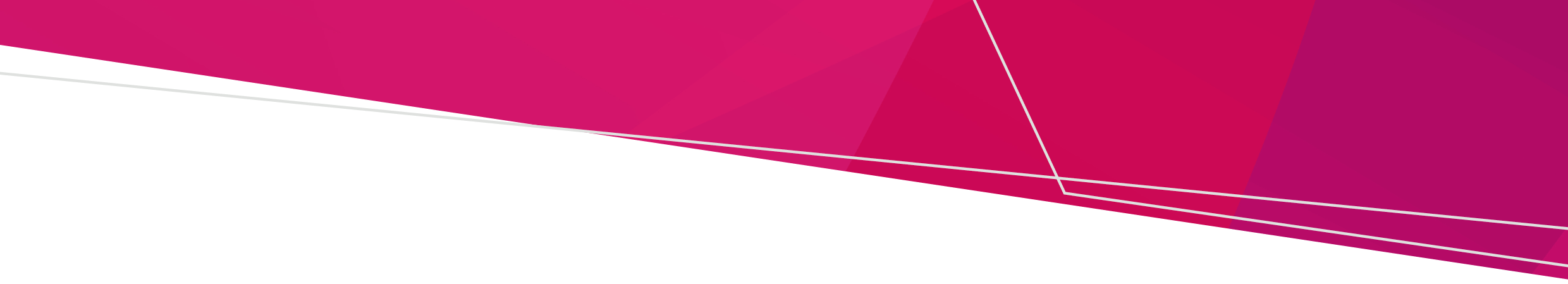 Note: Cemetery trusts must read the Cemetery grants program guidelines before completing this form.Trust detailsGrant detailsRequired documentationThis application must meet the requirements of the Cemetery grants program guidelines. The following questions will assist the trust to meet the documentation requirements.Trust authorisationNote: Three trust members must sign this application.Electronic Funds TransferContact and Banking detailsVerification of bank detailsSignature of trust chairperson or representativeLodgement Email:	cemeteries@health.vic.gov.au Post:	Cemetery Sector Governance Support Program
	Department of Health	GPO Box 4057	MELBOURNE VIC 3001Fax:	(03) 9096 9186Cemetery grants program application formCemetery trust: Contact person and position: Postal address: Phone: Email: Has the trust applied to the department for a cemetery grant in the past?        YES          NO If yes, have all previous cemetery grants been acquitted?                                YES          NO Has the trust submitted its latest Abstract of Accounts?                                    YES          NO Have the trust’s fees been updated during the past two years?                        YES          NO  Estimated total cost of the proposed activity/expenditure (GST inclusive):  $ Amount sought by the trust (GST inclusive):  $ Describe the proposed activity/expenditure:  Please provide details of any other sources of funding related to the proposed activity/expenditure (e.g. trust funds, contributions from neighbours, Lions Club, Rotary, Returned and Services League, local council):  Describe how the proposed activity/expenditure will benefit the cemetery, community or trust member:  Does this application relate to public construction that will cost more than $50,000?    YES          NO(E.g. constructing chapels, mausolea, crematoria, roads, fences, drainage, retaining/niche walls, buildings, excavation, grading, engineering design, surveying construction and project management.)If yes, does the proposed expenditure meet the requirements set out in the Class B cemetery trust guidelines for public construction procurement in Victoria?                                           YES           NOHas the trust attached two quotes for the proposed expenditure?                                 YES          NOIf no, please indicate why only quote could be obtained.                            Is the application for funding to remove, destroy or lop trees?                                       YES          NOIf yes, has the trust attached the Removing, destroying or lopping trees attachment?  YESHas the trust attached photos?                                               YES          NO          Not applicableTrust member nameSignatureDateCemetery trust: Cemetery trust: Postal address:Postal address:Suburb:                                                     Postcode: Email: Contact person: ABN:  ABN:  Bank:  Bank:  Branch: Branch: BSB: BSB: Account number: Account number: Account name: Account name: Please obtain a bank stamp (initialled and dated) to verify the bank account details provided or attach a cancelled cheque or bank deposit slip.Stamp:NameSignatureDateTo receive this document in another format email the Cemetery Sector Governance Support Program <cemeteries@health.vic.gov.au>.Authorised and published by the Victorian Government, 1 Treasury Place, Melbourne.© State of Victoria, Australia, Department of Health, June 2021.Available at health.vic <https://www2.health.vic.gov.au/public-health/cemeteries-and-crematoria/grants>